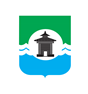 24.02.2021года № 156РОССИЙСКАЯ ФЕДЕРАЦИЯИРКУТСКАЯ ОБЛАСТЬДУМА БРАТСКОГО РАЙОНАРЕШЕНИЕОб утверждении Положения о Благодарственном письме Думы Братского районаВ целях поощрения граждан за заслуги и достижения в трудовой, общественной деятельности, в социально-экономическом развитии Братского района, в соответствии с Федеральным законом от 06.10.2003 года № 131-ФЗ «Об общих принципах организации местного самоуправления в Российской Федерации», руководствуясь статьями 30, 46 Устава муниципального образования «Братский район», Дума Братского районаРЕШИЛА:1. Утвердить прилагаемое Положение о Благодарственном письме Думы Братского района.2. Признать утратившим силу решение Думы Братского района от 27.06.2008 года № 217 «Об утверждении положения «О Благодарственном письме Думы Братского района».3. Настоящее решение вступает в силу с момента официального опубликования.4. Настоящее решение подлежит официальному опубликованию в газете «Братский район» и размещению на официальном сайте администрации муниципального образования «Братский район» www.bratsk-raion.ru.Председатель Думы Братского района                                                                                  С. В. КоротченкоУТВЕРЖДЕНОрешением Думы Братского района от 24.02.2021 года № 156ПОЛОЖЕНИЕ о Благодарственном письме Думы Братского района1. Общие положения1.1. Настоящее Положение о Благодарственном письме Думы Братского района (далее – Положение, Благодарственное письмо) определяет основания поощрения Благодарственным письмом Думы Братского района, условия и порядок представления к поощрению Благодарственным письмом Думы Братского района,  порядок оформления и вручения Благодарственного письма Думы Братского района.1.2. Благодарственное письмо Думы Братского района является официальной формой поощрения граждан Российской Федерации.1.3. Основаниями для поощрения Благодарственным письмом Думы Братского района являются: значительный вклад в экономическое, социальное и культурное развитие Братского района, достижения и заслуги в развитии науки, культуры и искусства, активную общественно-политическую деятельность, за заслуги и достижения в профессиональной, трудовой или общественной деятельности, за эффективный и добросовестный труд, в связи с юбилейными датами и иные заслуги перед муниципальным образованием «Братский район».1.4. Поощрение Благодарственным письмом Думы Братского района не связывается с фактом рождения удостоенных лиц в районе или проживания на его территории.1.5. Гражданам, поощренным Благодарственным письмом Думы Братского района, вручается денежная премия в размере 1000 (одна тысяча) рублей. 2. Условия представления к поощрению Благодарственным письмом Думы Братского района2.1. Поощрение Благодарственным письмом Думы Братского района осуществляется исключительно за личные заслуги и достижения.2.2. Благодарственным письмом Думы Братского района поощряются:1) работники предприятий, организаций, учреждений, общественных объединений, независимо от их организационно-правовой формы (далее – организации);2) государственные и муниципальные служащие;3) граждане, не являющиеся работниками организаций, государственными и муниципальными служащими (далее – граждане).2.3. Благодарственным письмом Думы Братского района поощряются работники организаций, осуществляющих свою деятельность на территории Братского района Иркутской области, имеющие общий трудовой стаж не менее пяти лет в данной организации и поощрения соответствующей организации. В исключительных случаях, по решению Думы Братского района, иные работники, внесшие значительный вклад в социально-экономическое развитие Братского района.Благодарственным письмом Думы Братского района поощряются государственные и муниципальные служащие, имеющие стаж (общую продолжительность) службы в соответствующем государственном органе власти, органе местного самоуправления не мене  пяти лет и поощрения соответствующего государственного органа власти, органа местного самоуправления, за исключением государственных и муниципальных служащих, имеющих особые заслуги.Благодарственным письмом Думы Братского района поощряются граждане, внесшие значительный вклад в социально-экономическое развитие Братского района и имеющие поощрения за труд или иные награды и поощрения, за исключением граждан, имеющих особые заслуги.Лица, имеющие особые заслуги, поощряются Благодарственным письмом Думы Братского района вне зависимости от наличия стажа (общей продолжительности) работы (службы) и поощрений, предусмотренных абзацами один, два, три настоящего пункта. 2.4. Поощрение Благодарственным письмом Думы Братского района может быть приурочено:- к общероссийским или отраслевым праздникам;- к юбилейным датам, связанным с образованием организации;- к районным праздникам или значимым районным мероприятиям.2.5. Юбилейными датами являются для организаций – 25 лет и далее каждые 5 лет.2.6. Количество поощряемых Благодарственным письмом Думы Братского района в календарном году может быть не более 25 человек.                    2.7. Повторное поощрение Благодарственным письмом Думы Братского района возможно не ранее чем по истечении 5 лет с момента принятия Думой Братского района решения о поощрении Благодарственным письмом Думы Братского района.3. Порядок представления к поощрениюБлагодарственным письмом Братского района3.1. Ходатайство о поощрении Благодарственным письмом Думы Братского района в Думу Братского района может быть внесено мэром Братского района, депутатами Думы Братского района, постоянными депутатскими комиссиями Думы Братского района, руководителями органов государственной власти, органов местного самоуправления муниципальных образований Братского района, руководителями и трудовыми коллективами предприятий, учреждений, организаций, руководящими органами общественных объединений (далее – инициатор поощрения). Председатель Думы Братского района вправе лично инициировать вопрос о поощрении гражданина Благодарственным письмом Думы Братского района.3.2. Лица, не являющиеся инициаторами поощрения, вправе направить предложения о поощрении Благодарственным письмом Братского района инициаторам поощрения для принятия ими решения о внесении ходатайства о поощрении в Думу Братского района в установленном порядке.3.3. Для рассмотрения вопроса о поощрении Благодарственным письмом Думы Братского района в Думу Братского района инициатор поощрения вносит соответствующее ходатайство в письменной форме. Ходатайство о поощрении должно содержать обоснование представления к поощрению в соответствии с пунктом 1.2 настоящего Положения о Благодарственном письме Братского района, а также предлагаемую формулировку текста о награждении.Перечисление должностных обязанностей и периодов деятельности не должно преподноситься в качестве особых заслуг.3.4. К ходатайству прилагается:1) представление к поощрению Благодарственным письмом Думы Братского района, оформленное по форме согласно приложению 1 к настоящему Положению; 2) характеристика лица, в отношении которого подается ходатайство, с места работы или проживания гражданина, содержащая биографические сведения, сведения о личном вкладе, указание на конкретные заслуги и достижения в профессиональной, трудовой или общественной деятельности, факты, подтверждающие эффективный и добросовестный труд, безупречную и эффективную государственную и муниципальную службу, вклад в социально-экономическое развитие Братского района, за которые предполагается поощрение Благодарственным письмом Думы Братского района;3) копии материалов и документов, подтверждающих достижения и заслуги лица, в отношении которого подается ходатайство;4) при необходимости копия трудовой книжка лица, в отношении которого подается ходатайство, заверенная работодателем;5) при необходимости копия свидетельства о государственной регистрации организации, государственного органа власти, органа местного самоуправления;6) согласие лица, представляемого к поощрению, на обработку его персональных данных, оформленное по форме согласно приложению 2 к настоящему Положению;7) копии документов, подтверждающих личные сведения поощряемого (адрес места регистрации, паспортные данные, идентификационный номер налогоплательщика, страховой номер индивидуального лицевого счета, выписка из лицевого счета в банке).3.5. К ходатайству постоянной депутатской комиссии прилагается, помимо документов, указанных в пункте 3.4 настоящего Положения, выписка из протокола заседания постоянной депутатской комиссии по мандатам, регламенту и депутатской этике Думы Братского района, на котором рассматривался вопрос об инициировании ходатайства.3.6. К ходатайству трудового коллектива организации прилагается, помимо документов, указанных в пункте 3.4 настоящего Положения, копия протокола (выписка из протокола) собрания трудового коллектива организации, в которой осуществляет деятельность лицо, в отношении которого подается ходатайство,  подписанная руководителем организации и заверенная печатью.3.7. К ходатайству руководящего органа общественного объединения прилагается, помимо документов, указанных в пункте 3.4 настоящего Положения, копия решения руководящего органа общественного объединения об инициировании ходатайства.3.8. Ответственность за достоверность сведений, указанных в ходатайстве и прилагаемых документах, несет инициатор ходатайства.3.9. Необходимые документы, указанные в пункте 3.4 настоящего Положения представляются в Думу Братского района не позднее, чем за 1 месяц до предполагаемой даты вручения Благодарственного письма Думы Братского района.3.10. Непредставление документов (представление неполного пакета документов), указанных в пунктах 3.4., 3.5., 3.6., 3.7., 3.8. настоящего Положения, отсутствие необходимого для поощрения Благодарственным письмом Думы Братского района стажа (общей продолжительности) работы/службы, являются основаниями для оставления ходатайства без рассмотрения по существу.В случае оставления ходатайства без рассмотрения председатель Думы Братского района возвращает инициатору ходатайства поступившие в Думу Братского района ходатайство и прилагаемые к нему документы в течение 5 рабочих дней со дня регистрации ходатайства и прилагаемых к нему документов в аппарате Думы Братского района.Возврат ходатайства и прилагаемых к нему документов не является препятствием для повторной подачи документов в порядке, предусмотренном настоящим Положением, при условии устранения причин, явившихся основанием для возврата ходатайства и прилагаемых к нему документов.3.11. Ходатайство и прилагаемые к нему документы, направленные инициатором ходатайства в Думу Братского района,  регистрируются в аппарате Думы Братского района в день их поступления.3.12. Председатель Думы Братского района направляет ходатайство и прилагаемые к нему документы в постоянную депутатскую комиссию по мандатам, регламенту и депутатской этике Думы Братского района для их предварительного рассмотрения и подготовки текста Благодарственного письма Думы Братского района.3.13. Постоянная депутатская комиссия по мандатам, регламенту и депутатской этике Думы Братского района после предварительного рассмотрения ходатайства и прилагаемых к нему документов принимает решение о согласовании ходатайства (в случае соответствия ходатайства и прилагаемых к нему документов требованиям, установленным в настоящем Положении) либо об отклонении ходатайства (в случаях несоответствия ходатайства и прилагаемых к нему документов требованиям, установленным в настоящем Положении).3.14. В случае принятия постоянной депутатской комиссией по мандатам, регламенту и депутатской этике Думы Братского района решения о согласовании ходатайства председатель Думы Братского района либо председатель постоянной депутатской комиссии по мандатам, регламенту и депутатской этике Думы Братского района на основании выписки из протокола заседания постоянной депутатской комиссии по мандатам, регламенту и депутатской этике Думы Братского района подготавливает и вносит на рассмотрение Думы Братского района проект решения Думы Братского района о поощрении Благодарственным письмом Думы Братского района.3.15. В случае принятия постоянной депутатской комиссией по мандатам, регламенту и депутатской этике Думы Братского района решения об отклонении ходатайства председатель Думы Братского района на основании выписки из протокола заседания постоянной депутатской комиссии по мандатам, регламенту и депутатской этике Думы Братского района направляет инициатору ходатайства письменный отказ в течение 5 рабочих дней после заседания постоянной депутатской комиссии по мандатам, регламенту и депутатской этике Думы Братского района.3.16. Решение о поощрении Благодарственным письмом Думы Братского района принимается на заседании Думы Братского района.3.17. На основании решения Думы Братского района о поощрении Благодарственным письмом Думы Братского района председатель Думы Братского района издает распоряжение о выплате денежной премии, предусмотренной пунктом 1.5 настоящего Положения. 4. Оформление Благодарственного письма Думы Братского района4.1. Благодарственное письмо Думы Братского района оформляется на бланке установленного образца согласно описанию бланка Благодарственного письма Думы Братского района (приложение 3 к настоящему Положению).4.2. Благодарственное письмо Думы Братского района оформляется аппаратом Думы Братского района не позднее 5 рабочих дней со дня подписания решения Думы Братского района о поощрении Благодарственным письмом Думы Братского района. 4.3. Благодарственное письмо от имени Думы Братского района подписывается председателем Думы Братского района, в его отсутствие - заместителем председателя Думы Братского района и заверяется печатью Думы Братского района.4.4. Поощрение Благодарственным письмом Думы Братского района предусматривает вручение Благодарственного письма Думы Братского района и букета цветов.4.5. Расходы, связанные с поощрением Благодарственным письмом Думы Братского района (денежная премия, предусмотренная пунктом 1.5 настоящего Положения, изготовление бланков Благодарственного письма Думы Братского района, приобретение рамок для бланков Благодарственных писем Думы Братского района и букета цветов), производится за счет средств прочих расходов сметы Думы Братского района.5. Порядок вручения Благодарственного письма Думы Братского района5.1. Вручение Благодарственного письма Думы Братского района производится в торжественной обстановке на заседании Думы Братского района, заседаниях представительных органов поселений муниципального района, собраниях организаций, как правило, председателем Думы Братского района.В отсутствие председателя Думы Братского района Благодарственное письмо Думы Братского района может быть вручено заместителем председателя Думы Братского района или от имени Думы Братского района - уполномоченным депутатом Думы Братского района.5.2. Награждаемому вручается Благодарственное письмо Думы Братского района, денежная премия, предусмотренная пунктом 1.5 настоящего Положения, и копия решения Думы Братского района о награждении Благодарственным письмом Думы Братского района.6. Заключительные положения6.1. Информация о поощрении Благодарственным письмом Думы Братского района публикуется в одном из периодических печатных изданий, а также размещается (публикуется) на официальном сайте администрации муниципального образования «Братский район» (www.bratsk-raion.ru) в течение 10 дней после подписания решения Думы Братского района о поощрении Благодарственным письмом Думы Братского района.6.2. Учет поощренных граждан Благодарственным письмом Думы Братского района осуществляет аппарат Думы Братского района.	6.3. В случае утраты Благодарственного письма дубликат Благодарственного письма Думы Братского района не выдается.Приложение 1к Положению о Благодарственном письме Думы Братского района ПРЕДСТАВЛЕНИЕк поощрению Благодарственным письмом Думы Братского района1. Фамилия______________________________________________________________имя, отчество ____________________________________________________________2. Должность, место работы (службы) _______________________________________________________________________________________________________________                                           (полное наименование организации)3. Дата рождения _______________________________________________________                                                                                           (число, месяц, год)4. Образование _________________________________________________________                            (специальность по диплому, наименование учебного заведения, год окончания)5. Ученая степень, ученое звание __________________________________________6. Информация о поощрениях за труд, иных наградах и поощрениях, даты поощрений, награждений _________________________________________________7. Общий стаж работы____________________________________________________8. Стаж работы в отрасли_________________________________________________9. Стаж работы в организации _____________________________________________10. Трудовая деятельность (включая учебу в высших и средних специальных учебных заведениях, военную службу)Руководитель организации_______________________                                             _________________________                                    (инициатор ходатайства)                             подпись                                        (расшифровка подписи)М.П. «____»____________20__годаПриложение 2к Положению о Благодарственном письме Думы Братского района СОГЛАСИЕлица, представляемого к поощрению Благодарственным письмом Думы Братского района, на обработку его персональных данныхЯ, ________________________________________________________________(фамилия, имя, отчество)________________________________________________________________________(должность, название организации)________________________________________________________________________(паспорт: серия, номер, дата выдачи, кем выдан)_______________________________________________________________________,(адрес регистрации)даю свое согласие Думе муниципального образования «Братский район» (Думе Братского района), находящейся по адресу: Иркутская область, г. Братск, ул. Комсомольская, д. 28а, на осуществление обработки, в том числе автоматизированной,  предоставленных мною персональных данных в целях рассмотрения документов на поощрение Благодарственным письмом Думы Братского района.Предоставляю Думе Братского района право осуществлять все действия (операции) с моими персональными данными, включая сбор, систематизацию, накопление, хранение, уточнение (обновление), изменение, использование, распространение (в том числе передача) в порядке, установленном законодательством Российской Федерации, обезличивание, блокирование, уничтожение персональных данных, иные действия в соответствии с требованиями действующего законодательства Российской Федерации.Оператор вправе обрабатывать  мои персональные данные посредством внесения их в электронную базу данных, включения в нормативные правовые акты и отчетные формы, предусмотренные нормативными правовыми актами, регламентирующими представление отчетных  данных, использовать мои персональные данные в информационной системе; размещать мои фамилию, имя и отчество, место работы, должность, вид поощрения в средствах массовой информации.Настоящее согласие действует со дня его подписания в период срока действия рассмотрения документов о поощрении, а также на срок хранения документов (75 лет). Настоящее согласие может быть отозвано письменным заявлением субъекта персональных данных._______________________                                             _________________________                                     (фамилия, имя, отчество)                             подпись                                       (расшифровка подписи)«____»____________20__годаПриложение 3к Положению о Благодарственном письме Думы Братского района ОПИСАНИЕбланка Благодарственного письма Думы Братского районаБланк Благодарственного письма Думы Братского района изготавливается  типографским способом, офсетной печатью на глянцевой бумаге форматом 210 х 297 мм. Расположение листа – вертикальное.На расстоянии 28 мм от верхней границы бланка Благодарственного письма Думы Братского района по центру листа размещено изображение герба муниципального образования «Братский район» (далее – герб) в цветном исполнении размером 24 х 34 мм. Герб расположен на трех горизонтальных полосах белого, синего и красного цвета высотой 8 мм.На расстоянии 8 мм от нижней границы изображения герба по центру размещена надпись «ДУМА БРАТСКОГО РАЙОНА», выполненная прописными буквами высотой 4 мм голубого цвета, в одну строку. На расстоянии 15 мм от нижней границы надписи «ДУМА БРАТСКОГО РАЙОНА» по центру размещена надпись «Благодарственное письмо», выполненная прописными и строчными буквами высотой 15 и 10 мм желто-оранжевого цвета, в две строки.Надписи размещены на фоне водоема и лесного массива и обрамлены рамкой красного цвета размером 170 х 257 мм. 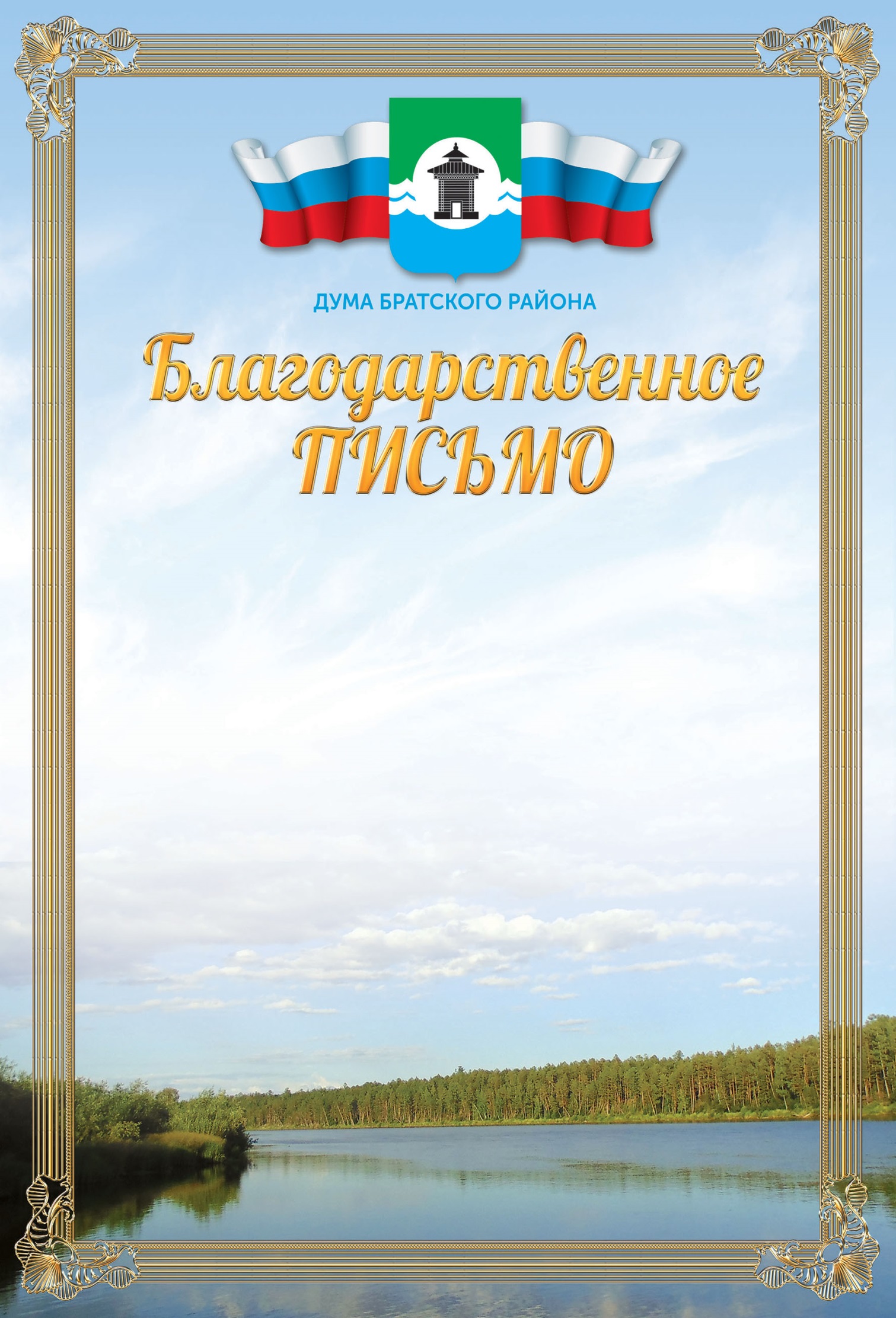 Месяц и годМесяц и годДолжность с указанием наименования организации (в соответствии с записями в военном билете, трудовой книжке)Местонахождение организациипоступленияуходаДолжность с указанием наименования организации (в соответствии с записями в военном билете, трудовой книжке)Местонахождение организации